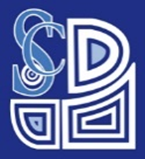 Year: 1Term: Autumn 2Year: 1Term: Autumn 2Year: 1Term: Autumn 2Year: 1Term: Autumn 2SubjectPrior Skills/Knowledge/languageNew skillsPlanningEnglishTraditional Tales – RapunzelInstructions – RapunzelEYFSListening and attentionListen attentively in a range of situations. Listen to stories, accurately anticipating key events and respond to what they hear with relevant comments, questions or actions. UnderstandingFollow instructions involving several ideas. Answer ‘how’ and ‘why’ questions about their experiences.Respond to stories or events.SpeakingUse past, present and future forms accurately when talking about events that have happened or are to happen in the future.Develop their own narratives and explanations by connecting ideas or events.WritingUse phonic knowledge to write words in ways which match their spoken sounds. Write some irregular common words. Write simple sentences which can be read by themselves and others. ReadingRead and understand simple sentences. Demonstrate understanding when talking with others about what they have read.KS1Speaking & Listening: Listen and respond appropriately to others.Build their vocabulary.Give well-structured descriptions, explanations and narratives for different purposes, including for expressing feelings.Speculate, imagine and explore ideas.Participate in discussions, presentations, performances, role play and debates.Reading: Apply phonic knowledge and skills as the route to decode words.Read common exception words.Listen to and discuss a wide range of stories.Become familiar with key stories, retelling them.Recognising and joining in with predictable phrases.Writing: Compose a sentence orally before writing it.Sequence sentences to form short narratives.Leave spaces between words.Begin to punctuate sentences using a capital letter and a full stop, question mark or exclamation mark.Use capital letters appropriately. Journey narrativeExplore and respond to key ideas in the text. Research background information.Make predictions about how  events will unfold.Identify key language features.Understand that events should be organised to create a clear structure.Retell stories using text mapping. Produce short poetic writing pieces inspired by the text.Combining words to engage the reader.Plan, draft, edit and review.Produce a narrative text using careful language choices.Letters1.    Consider how characters are feeling, dramatising events in the story using role play.Devise questions to ask that character. Develop well-structured sentences to describe.2.   Identify the features of a letter.Make deductions based on evidence from the text and respond imaginatively.3.   Orally rehearse sentences before writing.Plan, draft, edit and review.Produce a letter, applying all the learning from this block.MathsAddition and SubtractionGeometryNumber and place value (1-20)EYFS NumbersCount reliably with numbers from one to 20, Place them in order and say which number is one more or one less than a given number.Use quantities and objects, add and subtract two single-digit numbers.Count on or back to find the answer.Solve problems, including doubling, halving and sharing.Addition and SubtractionSolve problems with addition and subtraction: using concete objects and pictorial representations, including those involving numbers, quantities and measures; applying their increasing knowledge of mental and written methods.Recognise and use the inverse relationship between addition and subtraction and use this to check calculations and solve missing number problems.GeometryRecognise and name common 2-D shapes, including: (for example, rectangles (including squares), circles and triangles).Recognise and name common 3-D shapes, including: (for example, cuboids (including cubes), pyramids and spheres).Number and place value (within 20)Count to and across 20, forwards and backwards, beginning with 0 or 1, or from any given number.Given a number, identify 1 more and 1 less.Identify and represent numbers using objects and pictorial representations including the number line, and use the language of: equal to, more than, less than (fewer), most, least.Read and write numbers from 1 to 20 in numerals and words.Addition and SubtractionSolve one-step problems that involve addition and subtraction, using concrete objects and pictorial representations, and missing number problems such as 7 = ? – 9.   GeometryTo recognise, sort and explore patterns using 2D and 3D shapes.Number and place value (within 20)Number: Place Value (within 50 – multiples of 2, 5, 10) Count forwards and backwards within 20. They use a number track to support where needed, in particular, crossing the tens boundaries and with teen numbers. Use practical equipment to represent numbers to 20 They continue to build their understanding that ten ones can be grouped into one ten.ScienceUses of Everyday Materials(Following on from Autumn 1)EYFS Understanding the WorldKnow about similarities and differences in relation to objects and materials.Talk about and make observations that various objects can be made from a number of different materials. Identify, name, draw and label basic materials that can be found in everyday life (wood, metal, plastic, paper, etc…)Use observations and ideas to suggest answers to questions.Gather and record data to help answer questions.Ask simple questions and recognise that they can be answered in different ways.Perform simple tests.Observe closely, using simple equipment.Changing Materials - Chn will begin to distinguish between an object and the material an object is made from.   Chn will be able to identify and name various materials (wood, glass, metal, plastic, etc.).Material Strength - Chn will be able to simply describe the properties of some materials. To look at the sustainability of some materials and understand that not all materials will stay the same. (Steel rusts, etc…)Ship Building - Pupils will learn about which materials can float and which materials sink and why. Materials in History - The use of plastics and the damage that it can cause to our environment. HistoryThe Great Fire of LondonEYFS  Understanding the worldTalk about past and present events in their own lives and in the lives of family members. Know about similarities and differences between themselves and others, and among families, communities and traditions.Understand where and when the Great Fire of London started.Understand events of the Great Fire of London. Find out why the fire spread so quickly and stayed alight for so long.Find out about Samuel Pepys and his diary. Explore the role of firefighters of the past / now.Chn will begin to locate London on a map and recognise that the Great Fire of London happened in the past.Chn will investigate and retell events of the build up and during the Great Fire.Chn will explore a range of reasons as to why the Fire spread so quickly.Chn will recreate buildings from LondonChn will find out the importance of Samuel
Pepys work in understanding what
happened at this timeChn will explore and compare the role of
firefighters of the past and now.PEGymnasticsEYFS Moving and HandlingShow good control and co-ordination in large and small movements.  Move confidently in a range of ways, safely negotiating space. Handle equipment and tools effectively.Show basic control and coordination when travelling and when remaining still;Choose and link 'like' actions; Remember and repeat these actions accurately and consistently; Find and use space safely, with an awareness of others; Identify and copy the basic actions of gymnasts; Use words such as rolling, travelling, balancing, climbing; Make their body tense, relaxed, stretched and curled; Describe what they do in their movement phrasesPlan and repeat simple sequences of actions; show contrasts in shape; Perform a sequence that shows clear change of speed;Perform the basic gymnastic actions with coordination, control and variety; Recognise and describe how they feel after exercise; Describe what their bodies feel like during gymnastic activity; Describe what they and others have done; Say why they think gymnastic actions are being performed wellBe able to perform a sequence that flows;REWhy does Christmas matter to Christians?EYFSChristmasDiscussing all the different ways in which we celebrate the birthdays of people.  If possible the visit of a baby to your classroom and/or a collection of baby items.Talking about the ways in which the children will be celebrating Christmas.Why do Christians perform the nativity at Christmas?Exploring how God came to earth as Jesus Christ. Understanding that people are God’s treasured possessions and are precious to God.Give a clear, simple account of the story of Jesus’ birth and why Jesus is important for Christians.Recognise that stories of Jesus’ life come from the Gospels.Give examples of ways in which Christians use the story of the nativity to guide their beliefs and actions at Christmas.Decide what they personally have to be thankful for at Christmas time.SikhismChristians believe that Jesus is God and that he was born as a baby in Bethlehem.The Bible points out that his birth showed that he was extraordinary (for example, he is worshipped as a king, in Matthew) and that he came to bring good news (for example, to the poor, in Luke).Christians celebrate Jesus’ birth; Advent for Christians is a time of getting ready for Jesus’ coming.Know about Guru Nanak and his importance in the Sikh faith. Reflect on the qualities needed to be a good leader.PSHE (jigsaw)TeamworkAnti-bullying EYFS Health and Self CareKnow the importance of good health including physical exercise, and a healthy diet, and talk about ways to keep healthy and safe.TEAMWORKExplore teams we belong to.Use good listening. Kindness.Talk about unkind behaviour like teasing.Good or not so goodCelebrating differenceIdentify similarities between people in class. Identify differences between people in class.Tell you what bullying is.Know some people who I could talk to if I was feeling unhappy or being bullied.Know how to make new friends.Tell you some ways I am different to my friends. DTTextile PuppetsEYFS Expressive arts and design To safely use and explore a variety of materials, tools and techniques, experimenting with colour, design, texture, form and function.Being imaginative To represent their own ideas, thoughts and feelings through art.Developing, planning and communicating ideas:Use their own experience to help generate ideas.Suggest ideas and explain what they are going to do. 	Identify a target group for what they intend to design and make.Model ideas using card and paper.Develop their design ideas applying findings from earlier research.Evaluating processes and productsEvaluate their product by discussing how well it works in relation to the purpose.Evaluate their products as they are developed, identifying strengths and possible changes they might make.Evaluate their product by asking questions about what they have made and how they have gone about it.Year 2Developing, planning and communicating ideasGenerate ideas by drawing on their own and other people's experiences.Develop their design ideas through discussion, observation, drawing and modelling.Identify a purpose for what they intend to design and make.Identify simple design criteria.Make simple drawings and label parts.Evaluate against a design criteriaEvaluate their products as they are developed, identifying strengths and possible changes they might make.Talk about their ideas, saying what they like and dislike about them.ComputingGrouping and SortingEYFS Chn will have encountered many puzzles and problem-solving activities in order to develop control and confidence. Children will also have developed a more positive attitude towards a trial-and-error approach.  During this grouping and sorting unit, pupils will begin to use key words and phrases in context such as: ‘Grouping’, ‘Sorting’, ‘They have been sorted by …’, etc.1. Sorting away from the Computer – To identify that objects can be different to each other and sort them by shape, size or colour.  2. Chn can discuss and give reasons why objects have been sorted in a particular way using appropriate language. 3. Sorting on the Computer – Understand that objects can be sorted into groups and groups do not have to be equal. 4. Attempt grouping activities using Purple Mash.5. Chn to create their own grouping activities and games using Purple Mash6. Recap of grouping and sorting learning and key vocabulary learned. MusicDance, Sing and PlayEYFS Expressive arts and designChn have explored various music genres and sounds through various means such as instruments, audio and materials. Pupils will have the opportunity to listen and appraise various pieces of music.Pupils will use their voices and bodies creatively through songs, chants and rhymes as well as experiencing new instruments through musical activities and games.Pupils will experience a wide variety of music and look at dimensions of music (pitch, rhythm and finding the pulse).Pupils will learn, practice and hear a range of sngs.Pupils will listen, appraise and become familiar with the songsListen to  musical activities and performance. 